PREDMET: Informatička pismenostNADNEVAK: 06.11.2020.UČITELJ: Goran TothNASTAVNA JEDINICA: ŠTO SVE RADIŠ NA RAČUNALU?RAZRED: OOS 15ZADATAK:  MOLIM VAS DA U SVOJE BILJEŽNICE PREPIŠETE I NACRTATE ŠTO SVE MOŽETE RADITI NA RAČUNALU (SLIKE ISPOD)?NA RAČUNALU :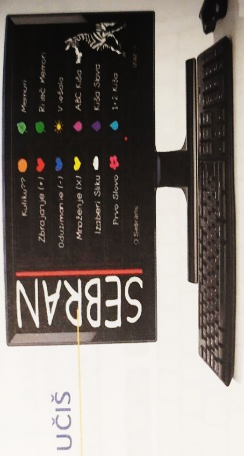 1.UČIŠ NOVO GRADIVO -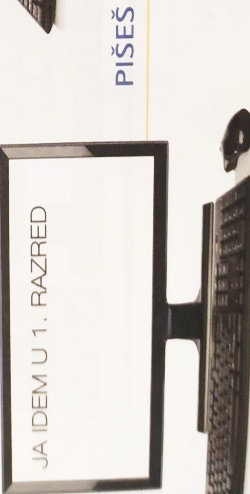 2.PIŠEŠ TEKST-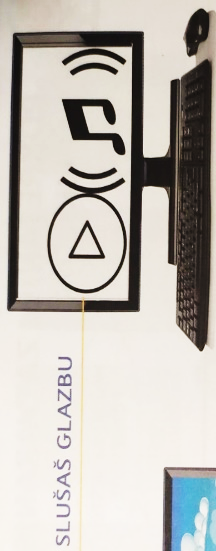 3.SLUŠAŠ GLAZBU-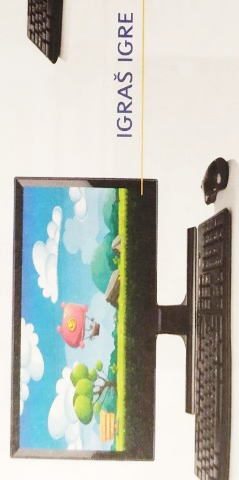 4.IGRAŠ IGRICE-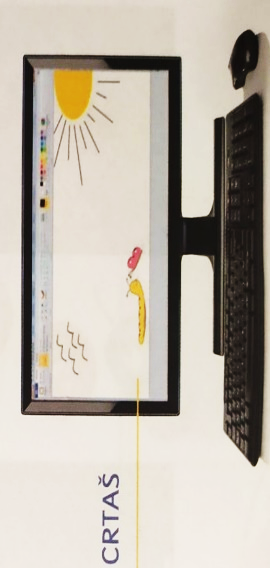 5.CRTAŠ -